F I P LASSOCIAZIONE SPORTIVA DILETTANTISTICA NON A SCOPO DI LUCRO                             European Masters Classic Powerlifting Championships 28th February to 5th March 2023 in Budapest, HungaryQuesto form DEVE essere compilato in ogni sua parte  dal responsabile della società e spedito entro i termini previsti a:Originale:  	Segretario Gare Internazionali: alessandro.favorito@libero.itCopia: 		Presidente: fipl@libero.itSocietà affiliata : MEN Masters 1 Men Classic                          Masters 2 Men Classic                          Masters 3 Men Classic                          Masters 4 Men Classic                          WOMEN CLASSIC            Masters 1 Women Classic                          Masters 2 Women Classic                          Masters 3 Women Classic                          Masters 4   Women Classic                          Elenco accompagnatoriSegue form albergo, trasporto e banchetto:Official Hotel:                     Hotel Bara (1118 Budapest, Hegyalja út 34-36.)                                                                                        Single room:       103 € per person/night, including breakfast and dinner Double room:       69 € per person/night, including breakfast and dinner Triple room:          61 € per person/night, including breakfast and dinner Four-bed room:    57 € per person/night, including breakfast and dinnerTransport from airport to hotel 35 EUR per person/one way : If you order the transport, you must pay for it even if you later decide not to use it.Closing Banquet: Sunday 5 th March at 20:00 35 EUR per person.Sull’importo netto delle prenotazioni verrà aggiunto il 5% per commissioni e spese bancarie.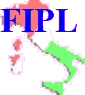 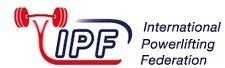 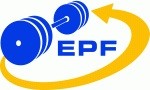 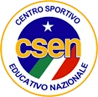 ACCETTAZIONE (entro): Lunedì 26  Dicembre 2022BONIFICO (entro): Lunedì 09 Gennaio 2023Ultimo giorno per modifica categoria di peso o cancellazione atleti: Sabato 07 Febbraio 2023           (la restituzione della prenotazione dipende esclusivamente dalla nazione organizzatrice)Responsabilesocietà:E-mail:Cell:Cat    CognomeNome      data nascita nnascitanascita          SQ              BP           DL          TOTALAnniPLoccupazioneCat    CognomeNome      data nascita      SQ              BP           DL          TOTALAnniPLoccupazioneCat    CognomeNome      data nascita        SQ              BP           DL          TOTALAnniPLoccupazioneCat    CognomeNome      data nascita         SQ              BP           DL          TOTALAnniPLoccupazioneCat    CognomeNome      data nascita         SQ              BP           DL          TOTALAnniPLoccupazioneCat    CognomeNome      data nascita         SQ              BP           DL          TOTALAnniPLoccupazioneCat    CognomeNome      data nascita         SQ              BP           DL          TOTALAnniPLoccupazioneCat    CognomeNome      data nascita         SQ              BP           DL          TOTALAnniPLoccupazioneCognome e NomeCoach / Assistant coach single,  double,triple,4 bedCognome (indicare tutti i cognomi di chi occuperà la camera richiesta)Data ARRIVO in albergo   Trasporto (se serve indicare numero e  orario di ARRIVO del volo)             Data PARTENZAda albergo                               Trasporto(se serve indicare numero e orario di PARTENZA del volo)        Banchetto (SI / NO)